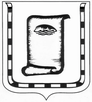 АДМИНИСТРАЦИЯ  ГОРОДА  НОВОАЛТАЙСКААЛТАЙСКОГО  КРАЯП О С Т А Н О В Л Е Н И Е27.06.2011	                   г. Новоалтайск                       № 1129В целях поддержки социально незащищенных слоев населения города  содействия развитию малого  и среднего предпринимательства в городе Новоалтайске, в соответствии с Уставом муниципального образования городского округа Новоалтайска  п о с т а н о в л я ю:1. Утвердить Положение об определении статуса социального магазина розничной торговли, зарегистрированного на территории города Новоалтайска (Приложение № 1).2. Утвердить Положение о конкурсной комиссии по отбору заявок на получение статуса социального магазина (Приложение № 2).3. Утвердить персональный состав конкурсной комиссии по отбору заявок на получение статуса социального магазина (Приложение № 3).4. Опубликовать настоящее постановление в «Вестнике муниципального образования города Новоалтайска».5. Контроль за исполнением настоящего постановления  оставляю за собой.И.о. главы администрации города                                       	Б.К.Парадовский                                                               Приложение № 1                                                                                 к постановлению администрации     города Новоалтайска     от 27.06.2011 № 1129   ПОЛОЖЕНИЕоб определении статуса социального магазина, зарегистрированного на территории города НовоалтайскаI. Общие положения 1.1. Положение об определении статуса социального  магазина (далее – Положение) регламентирует порядок  и  определяет статус социального магазина розничной торговли (далее – социальный магазин) и порядок его получения.1.2. Целью принятия Положения является формирование и развитие системы торгового обслуживания населения с низким уровнем дохода, гарантирующей  качество товаров и услуг, высокий уровень обслуживания при доступных ценах.1.3. Социальным магазином является торговая организация любой организационно-правовой формы, осуществляющая розничную торговую деятельность на потребительском рынке г. Новоалтайска и реализующая малообеспеченным категориям товары, указанные в рекомендуемом ассортиментном перечне (далее – Перечень) (приложение 1), стоимость которых ниже среднерозничных цен, сложившихся на потребительском рынке города.1.4. Статус социального магазин розничной торговли получает при выполнении условий, установленных  настоящим Положением.II. Порядок определения статуса социального магазина 2.1. Для получения статуса социального магазина необходимо представить в  отдел по развитию предпринимательства и рыночной инфраструктуры  следующие документы:а) заявление (приложение 2);б) копии с предъявлением оригиналов:- учредительных документов и свидетельства о государственной регистрации в качестве юридического лица - для юридического лица;- свидетельства о государственной регистрации гражданина в качестве индивидуального предпринимателя - для индивидуального предпринимателя;- свидетельства о постановке на учет в налоговом органе;- правоустанавливающих документов на помещения объекта розничной торговли, в котором планируется организация работы социального магазина.- сведения о ценах на товары, входящие в Перечень.2.2. Решение о присвоении статуса социального магазина или об отказе принимает  комиссия по определению статуса социального магазина (далее - комиссия) открытым голосованием, простым большинством голосов в срок не позднее 30 дней со дня подачи заявления.2.3. В случае отказа в выдаче Аттестата о присвоении статуса социального магазина претенденту направляется мотивированный отказ. Основанием для отказа в выдаче Аттестата является невыполнение требований, указанных в пункте 1.3. настоящего Положения, а также, если в предоставленных документах имеется недостоверная или искаженная информация.2.4. На основании протокола заседания комиссии при положительном решении о присвоении статуса социального магазина выдается аттестат социального магазина (далее – аттестат) (приложение 3).2.5. Срок действия Аттестата устанавливается на 3 года.2.6. Социальный магазин может по собственной инициативе принять решение о досрочном прекращении деятельности. Об этом необходимо за 30 дней в письменной форме известить отдел по развитию предпринимательства и рыночной инфраструктуры. 2.7. После прекращения деятельности социального магазина аттестат подлежит возврату в отдел по развитию предпринимательства и рыночной инфраструктуры.2.8. Сведения об открытии социального магазина публикуются в газете «Наш Новоалтайск».III. Требования, предъявляемые к деятельности торговыхпредприятий, получивших статус социального магазина3.1. При получении статуса социального магазина в течение срока действия аттестата торговое предприятие обеспечивает выполнение следующих условий:- наличие и реализация льготным категориям граждан товаров, входящих в Перечень;- соблюдение уровня цен ниже среднерозничных на товары, входящие в Перечень;- высокий уровень обслуживания и качество реализуемых товаров;- изготовление за счет собственных средств социальных карт (социальная карта – электронная пластиковая карта, предъявляемая льготными категориями граждан, для получения скидки в социальных предприятиях);- осуществление регистрации и учета держателей социальных карт;- применение специальных (выделенных цветом) ценников с маркировкой «социальная цена» на товары, входящие в утвержденный ассортиментный перечень, или информирование покупателей о ценах на социально значимые товары иным способом (размещением прайс-листов на информационном стенде и т.д.);- наличие на информационном стенде магазина копии Аттестата;- установление торговой надбавки на товары, входящие в Перечень, в размере не более  20 процентов.3.2. В случае нарушения требований, предъявляемых к социальным магазинам, комиссия принимает  решение о лишении предприятия статуса социального магазина.IV. Контроль за деятельностью социального магазина4.1. Контроль за выполнением требований, предъявляемых к деятельности торговых предприятий, получивших статус соцмагазина, осуществляет отдел по развитию предпринимательства и рыночной инфраструктуры в соответствии с Федеральным Законом от 26.12.2008 N 294-ФЗ "О защите прав юридических лиц и индивидуальных предпринимателей при осуществлении государственного контроля (надзора) и муниципального контроля".4.2. Для проведения мониторинга  цен с другими объектами розничной торговли социальные магазины  ежеквартально, 1 числа  месяца, письменно направляют в  отдел по развитию предпринимательства и рыночной инфраструктуры администрации города Новоалтайска сведения по ценам на товары утвержденного ассортиментного перечня для социального магазина.4.3. В ходе анализа цен, при необходимости, администрация города имеет право на проведение проверки социального магазина с предоставлением последним товаросопроводительных документов поставщиков товара. Результаты мониторинга и проверок доводятся до сведения Комиссии.4.4. Координация деятельности торговых предприятий, получивших статус социального магазина, осуществляется комиссией. Заседание комиссии проводится по мере необходимости. Приложение 1                                                                                      к Положению об определении                                                                               статуса социального магазина,                                                                       зарегистрированного  на                                                                        территории города НовоалтайскаРЕКОМЕНДУЕМЫЙ АССОРТИМЕНТНЫЙ ПЕРЕЧЕНЬ ПРОДОВОЛЬСТВЕННЫХ ТОВАРОВ ДЛЯ РЕАЛИЗАЦИИ МАЛООБЕСПЕЧЕННЫМ КАТЕГОРИЯМ ГРАЖДАН С ОГРАНИЧЕННОЙ ТОРГОВОЙ НАДБАВКОЙ 1. Мясо птицы 1 категории2. Колбаса вареная3. Рыба мороженая (без деликатесной)4. Сельдь соленая5. Молоко пастеризованное 2,5 – 3,5% жирности6. Кефир7. Сметана8. Творог нежирный9. Масло сливочное10. Сыры твердые (отечественного производства)11. Масло растительное12. Маргарин13. Яйца куриные14. Сахар (песок)15. Соль поваренная (пищевая)16. Чай черный байховый (отечественной расфасовки)17. Макаронные изделия (отечественного производства)18. Рис19. Пшено20. Горох21. Овсяные хлопья – геркулес22. Мука пшеничная высшего сорта23. Хлеб пшеничный первого сорта24. Карамель (отечественного производства)25. Печенье (отечественного производства)26. Лук репчатый27. Яблоки                                                                      Приложение 2                                                                                     к Положению об определении                                                                               статуса социального магазина,                                                                       зарегистрированного  на                                                                        территории города Новоалтайска                                                         И.о. главы администрации                                                          города   Новоалтайска                                                          Парадовскому Б.К.                                                          отЗАЯВЛЕНИЕ    Прошу    рассмотреть    вопрос    о   присвоении   статуса   социального магазина, расположенного по адресу: ________________________________________________________________________________________________________________________________,обязуюсь выполнять уровень торговой надбавки на утвержденной ассортиментный перечень ________________________________________ товаров  на  5 - 10% ниже средних розничных цен по г.Новоалтайску_______________                                              ______________    (дата)                                                      (подпись)                                                                                   Приложение 3                                                                                     к Положению об определении                                                                               статуса социального магазина,                                                                       зарегистрированного  на                                                                        территории города НовоалтайскаАТТЕСТАТСОЦИАЛЬНОГО МАГАЗИНА    Выдан _________________________________________________________________                             (наименование организации)Серия__________  N ____________Действительно по "___" ________________ 20__г.    Настоящим аттестатом удостоверяется, что в соответствии с решениемкомиссии по определению статуса социального магазинарозничной торговли (протокол от ___ N ___)___________________________________________________________________________(наименование организации)___________________________________________________________________________(адрес организации)является   социальным   магазином  розничной   торговли,    реализующимпродовольственные товары для малообеспеченных категорий граждан.________________________________          ________________                _____________                                                                                      (подпись)                       (Ф.И.О.)М.П.              "___" ____________ 20__ г.                                                                   Приложение № 2                                                                                                                                                    к постановлению администрации                                                                   города Новоалтайска                                                              от 27.06.2011 № 1129                                                                                                              Положениео конкурсной комиссии по отбору заявок на получение статуса социального магазина1. Общие положения1.1.   Конкурсная комиссия по отбору заявок на получение статуса социального магазина (далее – «Комиссия»)  создается в целях отбора конкурсных заявок магазинов розничной торговли для обеспечения деятельности по работе с  малообеспеченными категориями граждан.1.2. Комиссия осуществляет свою деятельность в соответствии с законодательством Российской Федерации и настоящим Положением.1.3. Основными принципами деятельности Комиссии являются создание равных условий для Субъектов, а также единство требований, предъявляемых к ним и объективности оценок.2. Порядок работы комиссии2.1. Комиссия состоит из председателя комиссии, заместителя председателя комиссии,  секретаря комиссии и членов комиссии. Комиссию возглавляет председатель, а в его отсутствие - заместитель председателя, который руководит ее деятельностью, принимает решения по процедурным вопросам, осуществляет общий контроль за реализацией принятых решений.Секретарь Комиссии осуществляет организацию заседания комиссии, а именно: по согласованию с председателем определяет место, дату и время проведения заседаний, извещает членов комиссии о предстоящем заседании, доводит до членов Комиссии материалы, необходимые для проведения заседания, уведомляет Субъектов о предоставлении  либо об отказе в выдаче аттестата.Члены Комиссии участвуют в ее заседаниях лично. Заседание правомочно, если на нем присутствуют более половины от общего числа членов Комиссии. 2.2. Комиссия в соответствии с законодательством РФ и настоящим Положением при проведении конкурса осуществляет следующие функции:проводит оценку предоставленных документов участников;определяет его итоги;утверждает протоколы о результатах конкурса;по результатам мониторинга цен, принимает решение о лишении предприятия статуса социального магазина.2.3. Заседания комиссии проводятся по мере необходимости.2.4. Решения комиссии принимаются открытым голосованием простым большинством голосов.2.5. Решение Комиссии принимается, если за него проголосовало более половины членов Комиссии, присутствующих на заседании. Каждый член комиссии обладает одним голосом.  При равенстве голосов решающим является голос председателя Комиссии.2.6. Решения Комиссии оформляются протоколом, который подписывают Председатель комиссии и секретарь комиссии.2.7. Решение Комиссии являются основанием для принятия постановления о предоставлении статуса социального магазина.                                                                Приложение № 3                                                                                                                                                                                              к постановлению администрации     города Новоалтайска                                                                        от 27.06.2011 № 1129   Персональный состав конкурсной комиссии по отбору заявок на получение статуса социального магазинаСекретарь администрации города                                                 О.В. ГладковаПредседатель конкурсной комиссии:ПарадовскийБорис КлиментьевичИ.о. главы администрации городаЗаместитель председателя конкурсной комиссииШайкина НатальяНиколаевнаЗаведующая отделом по развитию предпринимательства и рыночной инфраструктурыЧлены Комиссии:Купцова Ирина ВладимировнаОтветственный секретарь конкурсной комиссии.Гавриков Василий Васильевич- Председатель   Общественного совета  по развитию  предпринимательства при  главе  администрации города Новоалтайска (по согласованию);Павлов Сергей Николаевич- Председатель «Ассоциации молодых предпринимателей» (по согласованию);Казанцева Светлана Викторовна- Заведующая отделом по труду администрации города Новоалтайска;Осокина Юлия Николаевна- Юрисконсульт юридического отдела администрации города Новоалтайска;Александрова Марина Николаевна- Пресс-секретарь администрации города